Задания для дистанционного обучения на 30.01.2024КлассКлассПредмет, времяПредмет, времяРекомендации по выполнению заданийРекомендации по выполнению заданийРекомендации по выполнению заданийСсылка на онлайн урокиСсылка на онлайн урокиАдрес электронной почтыАдрес электронной почты7 а 7 а Физ-ра8.00 – 8.40Физ-ра8.00 – 8.407 а7 аБиология8.55 – 9.35Биология8.55 – 9.35Записать в тетради тему урока «Эволюционное развитие растительного мира на Земле»Просмотреть видеоурок  по ссылке https://youtu.be/EW7_OJlo5Qg?si=u38mToJcAsq4mLsR Пройти онлайн-тест https://onlinetestpad.com/ru/test/211-razvitie-rastitelnogo-miraСкрин ответов  отправить педагогу на электронную почту Записать в тетради тему урока «Эволюционное развитие растительного мира на Земле»Просмотреть видеоурок  по ссылке https://youtu.be/EW7_OJlo5Qg?si=u38mToJcAsq4mLsR Пройти онлайн-тест https://onlinetestpad.com/ru/test/211-razvitie-rastitelnogo-miraСкрин ответов  отправить педагогу на электронную почту Записать в тетради тему урока «Эволюционное развитие растительного мира на Земле»Просмотреть видеоурок  по ссылке https://youtu.be/EW7_OJlo5Qg?si=u38mToJcAsq4mLsR Пройти онлайн-тест https://onlinetestpad.com/ru/test/211-razvitie-rastitelnogo-miraСкрин ответов  отправить педагогу на электронную почту --ohotnikova13@rambler.ruohotnikova13@rambler.ru7 а7 аТехнология9.55 – 10.3510.55 – 11.35Технология9.55 – 10.3510.55 – 11.35Тема: Построение чертежа прямой юбки.1.	Записать в тетради число и тему урока.2.	Посмотреть презентацию урока: https://infourok.ru/prezentaciya-po-tehnologii-kl-postroenie-pryamoy-yubki-3312838.html 3.	Законспектировать в тетрадь и построить чертеж юбки по своим размерам.Отчет по проделанной работе присылать на почту Тема: Построение чертежа прямой юбки.1.	Записать в тетради число и тему урока.2.	Посмотреть презентацию урока: https://infourok.ru/prezentaciya-po-tehnologii-kl-postroenie-pryamoy-yubki-3312838.html 3.	Законспектировать в тетрадь и построить чертеж юбки по своим размерам.Отчет по проделанной работе присылать на почту Тема: Построение чертежа прямой юбки.1.	Записать в тетради число и тему урока.2.	Посмотреть презентацию урока: https://infourok.ru/prezentaciya-po-tehnologii-kl-postroenie-pryamoy-yubki-3312838.html 3.	Законспектировать в тетрадь и построить чертеж юбки по своим размерам.Отчет по проделанной работе присылать на почту --elena_80-53@mail.ruelena_80-53@mail.ruРусский язык 11.35 Русский язык 11.35 Стр. 139-140 изучить материал, упр. 266Стр. 139-140 изучить материал, упр. 266Стр. 139-140 изучить материал, упр. 266Ксения Моложавых приглашает вас на запланированную конференцию: Zoom.Тема: Зал персональной конференции Ксения МоложавыхВойти Zoom Конференцияhttps://us05web.zoom.us/j/9278724414?pwd=wTpHHnpqWKpC6tCaNCbADtuZv46F6a.1Идентификатор конференции: 927 872 4414Код доступа: duU4XuКсения Моложавых приглашает вас на запланированную конференцию: Zoom.Тема: Зал персональной конференции Ксения МоложавыхВойти Zoom Конференцияhttps://us05web.zoom.us/j/9278724414?pwd=wTpHHnpqWKpC6tCaNCbADtuZv46F6a.1Идентификатор конференции: 927 872 4414Код доступа: duU4Xuksenia_volkovaya@mail.ruksenia_volkovaya@mail.ru7 а7 аОбществознание13.45 – 14.25Обществознание13.45 – 14.251. Перейти по ссылке https://foxford.ru/wiki/obschestvoznanie/pravovaya-kultura-ichnosti?utm_referrer=https%3A%2F%2Fyandex.ru%2F2. Прочитать информацию и ответить письменно на вопросы:Вопросы и задания:Каким бывает поведение человека с точки зрения правовых норм?Какие виды правомерного поведения вы можете назвать?Какова взаимосвязь между правосознанием и правовой культурой личности?В чём опасность правового нигилизма?3.Выберите верные суждения о правосознании и правовой культуре.Противоположностью правовой культуры учёные-правоведы называют правовой нигилизм.К видам правомерного поведения относят социально активное правовое поведение, коммуникативное правовое поведение и маргинальное правовое поведение.Правосознание — явление, которое обозначает поведение человека, соответствующее нормам права и нарушающее их.Правовой нигилизм в целом рассматривается как негативное явление.Правосознание реализуется на двух уровнях: обыденном и теоретическом.3.Сделать фото и отправить ответы на вопросы на эл.почту 1. Перейти по ссылке https://foxford.ru/wiki/obschestvoznanie/pravovaya-kultura-ichnosti?utm_referrer=https%3A%2F%2Fyandex.ru%2F2. Прочитать информацию и ответить письменно на вопросы:Вопросы и задания:Каким бывает поведение человека с точки зрения правовых норм?Какие виды правомерного поведения вы можете назвать?Какова взаимосвязь между правосознанием и правовой культурой личности?В чём опасность правового нигилизма?3.Выберите верные суждения о правосознании и правовой культуре.Противоположностью правовой культуры учёные-правоведы называют правовой нигилизм.К видам правомерного поведения относят социально активное правовое поведение, коммуникативное правовое поведение и маргинальное правовое поведение.Правосознание — явление, которое обозначает поведение человека, соответствующее нормам права и нарушающее их.Правовой нигилизм в целом рассматривается как негативное явление.Правосознание реализуется на двух уровнях: обыденном и теоретическом.3.Сделать фото и отправить ответы на вопросы на эл.почту 1. Перейти по ссылке https://foxford.ru/wiki/obschestvoznanie/pravovaya-kultura-ichnosti?utm_referrer=https%3A%2F%2Fyandex.ru%2F2. Прочитать информацию и ответить письменно на вопросы:Вопросы и задания:Каким бывает поведение человека с точки зрения правовых норм?Какие виды правомерного поведения вы можете назвать?Какова взаимосвязь между правосознанием и правовой культурой личности?В чём опасность правового нигилизма?3.Выберите верные суждения о правосознании и правовой культуре.Противоположностью правовой культуры учёные-правоведы называют правовой нигилизм.К видам правомерного поведения относят социально активное правовое поведение, коммуникативное правовое поведение и маргинальное правовое поведение.Правосознание — явление, которое обозначает поведение человека, соответствующее нормам права и нарушающее их.Правовой нигилизм в целом рассматривается как негативное явление.Правосознание реализуется на двух уровнях: обыденном и теоретическом.3.Сделать фото и отправить ответы на вопросы на эл.почту Юлия Васильевна Атрохова приглашает вас на запланированную конференцию: Zoom.Тема: уроки обществоВремя: Это регулярная конференция Начать в любое времяВойти Zoom Конференцияhttps://us04web.zoom.us/j/77506239803?pwd=MtlbGjfgLflsc9laJQghhoQ33bP7cf.1Идентификатор конференции: 775 0623 9803Код доступа: 22mY3WЮлия Васильевна Атрохова приглашает вас на запланированную конференцию: Zoom.Тема: уроки обществоВремя: Это регулярная конференция Начать в любое времяВойти Zoom Конференцияhttps://us04web.zoom.us/j/77506239803?pwd=MtlbGjfgLflsc9laJQghhoQ33bP7cf.1Идентификатор конференции: 775 0623 9803Код доступа: 22mY3Wrayberg87@mail.rurayberg87@mail.ruКлассКлассПредмет, времяПредмет, времяРекомендации по выполнению заданийРекомендации по выполнению заданийРекомендации по выполнению заданийСсылка на онлайн урокиСсылка на онлайн урокиАдрес электронной почтыАдрес электронной почты8В8ВФИЗИКАФИЗИКА1.Записать в тетрадь тему «Закон Ома для участка цепи»2.Изучить параграф 443.Записать в тетрадь формулировку закона и формулы.4.выполнить задания от учителя на учи.ру1.Записать в тетрадь тему «Закон Ома для участка цепи»2.Изучить параграф 443.Записать в тетрадь формулировку закона и формулы.4.выполнить задания от учителя на учи.ру1.Записать в тетрадь тему «Закон Ома для участка цепи»2.Изучить параграф 443.Записать в тетрадь формулировку закона и формулы.4.выполнить задания от учителя на учи.ру--olgasamsykina@mail.ruolgasamsykina@mail.ru8В8ВГЕОМЕТРИЯГЕОМЕТРИЯ1.Выполнить задание от учителя на учи ру. 2.Выполнить срез знаний на учи ру тем, кто не сделал1.Выполнить задание от учителя на учи ру. 2.Выполнить срез знаний на учи ру тем, кто не сделал1.Выполнить задание от учителя на учи ру. 2.Выполнить срез знаний на учи ру тем, кто не сделал--8В8ВНЕМЕЦКИЙ ЯЗЫКНЕМЕЦКИЙ ЯЗЫК--8В8ВХИМИЯХИМИЯПОВТОРЕНИЕ:1) составить по таблице растворимости 10 различных солей, дать им название, расставить степени окисления.2) Решить задачу: В 350 граммах воды растворили 20 грамм соли и 40 грамм сахара. Определить массовую долю сахара и соли в растворе.                                                                               НОВЫЙ МАТЕРИАЛ:3) п.26 - изучить, выписать способы получения чистых веществ.                                                       4) выполненные задания отправить на почту alena.matyasheva@yandex.ruПОВТОРЕНИЕ:1) составить по таблице растворимости 10 различных солей, дать им название, расставить степени окисления.2) Решить задачу: В 350 граммах воды растворили 20 грамм соли и 40 грамм сахара. Определить массовую долю сахара и соли в растворе.                                                                               НОВЫЙ МАТЕРИАЛ:3) п.26 - изучить, выписать способы получения чистых веществ.                                                       4) выполненные задания отправить на почту alena.matyasheva@yandex.ruПОВТОРЕНИЕ:1) составить по таблице растворимости 10 различных солей, дать им название, расставить степени окисления.2) Решить задачу: В 350 граммах воды растворили 20 грамм соли и 40 грамм сахара. Определить массовую долю сахара и соли в растворе.                                                                               НОВЫЙ МАТЕРИАЛ:3) п.26 - изучить, выписать способы получения чистых веществ.                                                       4) выполненные задания отправить на почту alena.matyasheva@yandex.ru--alena.matyasheva@yandex.rualena.matyasheva@yandex.ru8В8ВАнглийский языкАнглийский язык1.Зайдите на платформу учи ру2.Найдите задание из карточек от учителя.3. Откройте карточку № 1024.Ознакомьтесь с текстом.5.Выполните тестовые задания1.Зайдите на платформу учи ру2.Найдите задание из карточек от учителя.3. Откройте карточку № 1024.Ознакомьтесь с текстом.5.Выполните тестовые задания1.Зайдите на платформу учи ру2.Найдите задание из карточек от учителя.3. Откройте карточку № 1024.Ознакомьтесь с текстом.5.Выполните тестовые задания--КлассКлассПредмет, времяПредмет, времяРекомендации по выполнению заданийРекомендации по выполнению заданийРекомендации по выполнению заданийСсылка на онлайн урокиСсылка на онлайн урокиАдрес электронной почтыАдрес электронной почты9Г9ГГеометрияГеометрия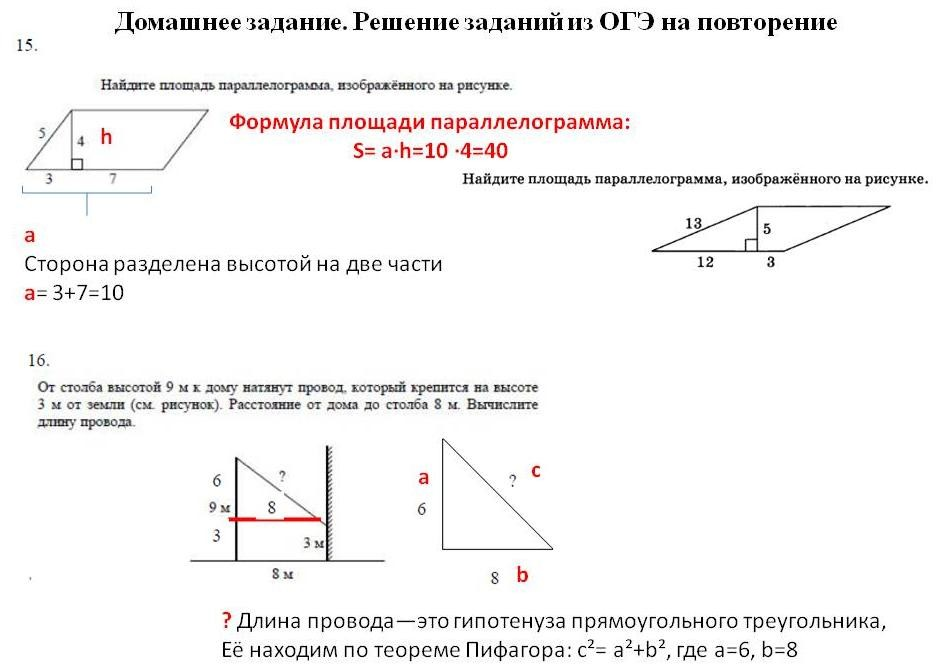 https://edu.skysmart.ru/student/hivafasivahttps://edu.skysmart.ru/student/hivafasivanatashazhoglikova@mail.runatashazhoglikova@mail.ru9Г9ГФизическая культураФизическая культураКомплекс №5 Сгибание и разгибание рук, в упоре лежа.-2x19 (м)2x12 (д).Из упора лежа руки на скамейке отталкивание с хлопком(м)15р.8р.(д)Комплекс №5 Сгибание и разгибание рук, в упоре лежа.-2x19 (м)2x12 (д).Из упора лежа руки на скамейке отталкивание с хлопком(м)15р.8р.(д)Комплекс №5 Сгибание и разгибание рук, в упоре лежа.-2x19 (м)2x12 (д).Из упора лежа руки на скамейке отталкивание с хлопком(м)15р.8р.(д)galinasharutenko@mail.rugalinasharutenko@mail.ru9Г9ГРусский языкРусский языкПосмотреть на РЭШ видеоурок https://resh.edu.ru/subject/lesson/2226/main/Выполнить задание на скайсмарт или на РЭШ  , https://resh.edu.ru/subject/lesson/2226/train/#160282 скрин выполненного задания отправить в личку в ВКВыполнить задание на учи.руПосмотреть на РЭШ видеоурок https://resh.edu.ru/subject/lesson/2226/main/Выполнить задание на скайсмарт или на РЭШ  , https://resh.edu.ru/subject/lesson/2226/train/#160282 скрин выполненного задания отправить в личку в ВКВыполнить задание на учи.руПосмотреть на РЭШ видеоурок https://resh.edu.ru/subject/lesson/2226/main/Выполнить задание на скайсмарт или на РЭШ  , https://resh.edu.ru/subject/lesson/2226/train/#160282 скрин выполненного задания отправить в личку в ВКВыполнить задание на учи.руИрина Сухарева приглашает вас на запланированную конференцию: Zoom.Тема: Zoom meeting invitation - Zoom Meeting Ирина СухареваВремя: 30 янв. 2024 13:00 PM ЕкатеринбургВойти Zoom Конференцияhttps://us04web.zoom.us/j/72182504813?pwd=82lOsy2wGFIOD64375480PUTN8EuyA.1Идентификатор конференции: 721 8250 4813Код доступа: 3heeaKИрина Сухарева приглашает вас на запланированную конференцию: Zoom.Тема: Zoom meeting invitation - Zoom Meeting Ирина СухареваВремя: 30 янв. 2024 13:00 PM ЕкатеринбургВойти Zoom Конференцияhttps://us04web.zoom.us/j/72182504813?pwd=82lOsy2wGFIOD64375480PUTN8EuyA.1Идентификатор конференции: 721 8250 4813Код доступа: 3heeaKКлассКлассПредметПредметЗаданиеЗаданиеРекомендацииРекомендацииРекомендацииУчитель, контактУчитель, контакт11а11аФизикаФизика1.Записать в тетрадь тему «Свойства световых волн»2.Изучить параграф 54,55,563.Записать в тетрадь определения и формулы для расчета.4.Выполнить задания от учителя на учи.ру1.Записать в тетрадь тему «Свойства световых волн»2.Изучить параграф 54,55,563.Записать в тетрадь определения и формулы для расчета.4.Выполнить задания от учителя на учи.руСамсыкина О.В.olgasamsykina@mail.ruСамсыкина О.В.olgasamsykina@mail.ru11а11аРусский языкРусский языкВыполнить задание от учителя на учи.руВыполнить задание от учителя на учи.руСухарева И.С.ira.sukhareva.78@mail.ruСухарева И.С.ira.sukhareva.78@mail.ru11а11аГеометрияГеометрияВыполнить задание на EXAMER.
БАЗА: https://t.examer.ru/ba988ПРОФИЛЬ: https://t.examer.ru/ee976Выполнить задание на EXAMER.
БАЗА: https://t.examer.ru/ba988ПРОФИЛЬ: https://t.examer.ru/ee976Решение заданий выполнять в рабочей тетрадиРешение заданий выполнять в рабочей тетрадиРешение заданий выполнять в рабочей тетрадиВаккер Е.В.matematika.ev@mail.ruВаккер Е.В.matematika.ev@mail.ru11а11аФизкультураФизкультураКомплекс №5. Сгибание и разгибание рук, в упоре лежа - 2x19 (м) 2x12 (д). Из упора лежа руки на скамейке отталкивание с хлопком (м)15р.8р. (д).Комплекс №5. Сгибание и разгибание рук, в упоре лежа - 2x19 (м) 2x12 (д). Из упора лежа руки на скамейке отталкивание с хлопком (м)15р.8р. (д).Стрелкова Г.С.galinasharutenko@mail.ruСтрелкова Г.С.galinasharutenko@mail.ru11а11аАнглийский языкАнглийский язык1.Зайдите на платформу учи ру2.Найдите задание из карточек от учителя.3.   Откройте картоку № 1034.Познакомьтесь на сайте с активной лексикой урока5.Выполните тестовые задания1.Зайдите на платформу учи ру2.Найдите задание из карточек от учителя.3.   Откройте картоку № 1034.Познакомьтесь на сайте с активной лексикой урока5.Выполните тестовые заданияЮлия Сергеевна приглашает вас на запланированную конференцию: Zoom.Тема: Рагозина Ю. СВремя: Это регулярная конференция Начать в любое времяВойти Zoom Конференцияhttps://us04web.zoom.us/j/77647277398?pwd=eXJkTnc3UTU4dlg5WUZHUUphK24xdz09Идентификатор конференции: 776 4727 7398Код доступа: i30VqMЮлия Сергеевна приглашает вас на запланированную конференцию: Zoom.Тема: Рагозина Ю. СВремя: Это регулярная конференция Начать в любое времяВойти Zoom Конференцияhttps://us04web.zoom.us/j/77647277398?pwd=eXJkTnc3UTU4dlg5WUZHUUphK24xdz09Идентификатор конференции: 776 4727 7398Код доступа: i30VqMЮлия Сергеевна приглашает вас на запланированную конференцию: Zoom.Тема: Рагозина Ю. СВремя: Это регулярная конференция Начать в любое времяВойти Zoom Конференцияhttps://us04web.zoom.us/j/77647277398?pwd=eXJkTnc3UTU4dlg5WUZHUUphK24xdz09Идентификатор конференции: 776 4727 7398Код доступа: i30VqM